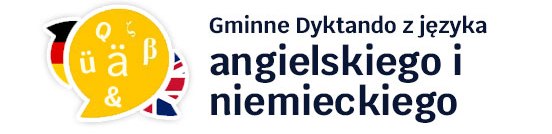 KARTA ZGŁOSZENIA - EDYCJA IX – 2023/2024Nazwa Szkoły: .....................................................................................................................................................Uczestnicy: Dyktando z języka angielskiego:1................................................................................................................................................... 2.................................................................................................................................................... Dyktando z języka niemieckiego:1................................................................................................................................................... 2. ................................................................................................................................................. Nauczyciele przygotowujący uczniów do konkursu z języka angielskiego: 1. ..................................................................................................................................................2....................................................................................................................................................Nauczyciele przygotowujący uczniów do konkursu z języka niemieckiego: 1. ..................................................................................................................................................2. ..................................................................................................................................................(Ze względu na fakt, że w tym roku w jury po raz pierwszy potrzebujemy zarówno anglistów jak i germanistów, bardzo prosimy, aby opiekunem uczniów na konkursie nie był rodzic, a nauczyciel języka angielskiego bądź niemieckiego). Nauczyciel – opiekun delegowany przez szkołę na konkurs: .....................................................................- nauczyciel języka: ................................................(imię i nazwisko)